2020-2021学年福建龙岩九年级上化学期末试卷一、选择题1.  “绿水青山就是金山银山”，垃圾分类处理有利于生态文明建设。废弃物中，易拉罐属于（         ） A.餐厨垃圾	B.可回收物	C.其它垃圾	D.有害垃圾2.  “一带一路”是我国新时代经济发展的重要战略。下列技术中不属于化学变化的是（ ） A.谷物酿酒	B.蚕丝织布	C.冶炼青铜	D.烧制瓷器3.  下列图示实验操作中，正确的是（ ） A.	B.
C.	D.
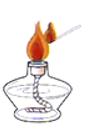 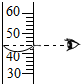 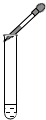 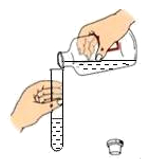 4.  关于氧气和二氧化碳的说法正确的是（        ） A.性质：常温下均为气体，且都易溶于水B.构成：都是由分子构成，且都含有氧分子C.用途：氧气可用作燃料，二氧化碳可用作化工原料D.转化：在自然界中氧气和二氧化碳可以相互转化5.  下列化学用语表示正确的是（        ） A.个氮分子：B.碳酸钠中碳元素的化合价：C.高锰酸钾的化学式：D.的结构示意图：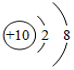 6.  下列区别物质的方法错误的是（ ）
A.	B.	C.	D.7.  下列四支试管中，铁钉锈蚀最快的是（       ） A.	B.	C.	D.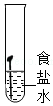 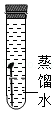 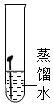 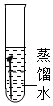 8.  某种药物的化学式为，下列有关该药物的说法错误的是（ ） A.个分子由个原子构成	B.由四种元素组成
C.相对分子质量为	D.碳、氧两种元素的质量比为
9.  在一密闭容器里放入四种物质，使其在一定条件下充分反应。测得数据如下：
则下列表述正确的是（       ）A.未测值为B.参加反应的甲和乙的质量比为C.丙一定是催化剂D.乙全部发生了反应10.  图是利用气压传感器测定红磷燃烧时集气瓶内气压变化的实验装置。点燃红磷，待红磷熄灭并冷却后，打开止水夹。瓶内气压的变化如图。下列说法不正确的是（ ）
 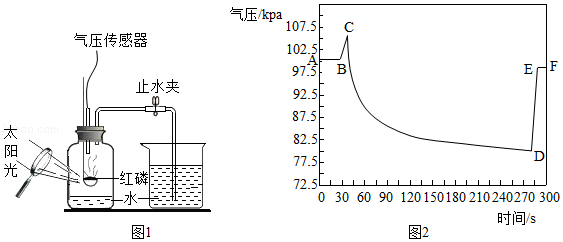 A.段气压增大是因为燃烧放热B.段气压不变是红磷没有开始燃烧C.段气压增大是因为烧杯中水进入集气瓶后，气体体积增大D.段气压减小是因为集气瓶内氧气不断被消耗二、解答题 在生产生活中，你会发现“化学就在身边”。  （1）武德合金常用作保险丝，是因为合金的熔点比组成它的纯金属的熔点要________（填“高”或“低”）。（2）校园里，在远处就能闻到桂花的香味，说明分子________。（3）牛奶可预防幼儿及青少年因缺________元素患佝偻病和发育不良。（4）生活中，人们用嘴吹灭蜡烛，其灭火的原理是________。（5）生活中作调味用的食盐主要成分是________。（填化学式）（6）超氧化钾常备于急救器和消防队员背包中，能迅速与水反应放出氧气：，的化学式为________。 水是人类及一切生物生存所必需的物质。请你回答：  （1）海水、河水、湖水都是天然水，天然水是________物（填“纯净”或“混合”）；（2）“南水北调”工程是我国解决水资源分布不均衡的一个有效途径。为了保护好各引水渠中的水源，下列做法中，正确的是________（填写序号）；
① 在引水渠岸边堆放垃圾
② 向引水渠中排放工业废水
③ 在引水渠两岸植树种草
④ 向引水渠中倾倒生活污水（3）资料一：下图所示为我国部分省市人均水量图

资料二：水资源紧缺指标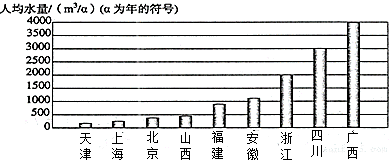 上述资料显示，福建属于典型的________缺水城市。我们每个人都应该节约用水，你家中的节水办法是______________________（写出一条即可）。（4）兴趣小组利用如右图所示的装置探究水的组成。检验乙管中产生的气体的方法是____________________________________________________；写出水在通电条件下反应的化学方程式____________________________________，该反应的基本类型是_____________________________。

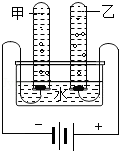  年是国际化学元素周期表年。  （1）据有关科研机构介绍，国内通信芯片是用氮化镓材料制成。图是氮元素在元素周期表中的信息以及镓原子的结构示意图，试回答：

①氮原子核外电子数为_______；相对原子质量为________。
②图中________，镓原子化学反应中容易________（填得到或失去）电子。
③已知氮化镓的化学式为，其中镓的化合价为，则氮元素化合价为________。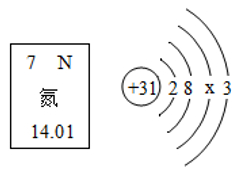 （2）汽车尾气净化装置中装有铂催化剂，尾气在催化剂表面反应的微观过程如图所示。试回答：

①反应前后铂催化剂的质量________（填改变或不变）反应过程中，保持不变的微粒是________（填“分子”或“原子”）。
②反应中属于单质的物质化学式为________，参加反应的两种物质的分子个数之比为________。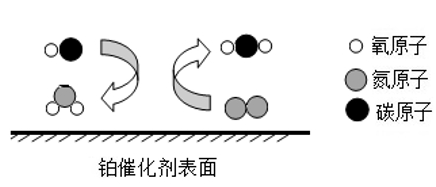  变化观念和平衡思想是化学核心素养之一。化学变化中，物质在一定条件下可发生转化。（注：“”表示某种物质通过一步反应可转化为另一种物质，部分反应物、生成物及反应条件已略去）回答下列问题：  （1）如图甲和乙在一定条件下相互转化。

其中甲为二氧化碳，乙为碳酸钙，写出路线Ⅰ反应的化学方程式：________。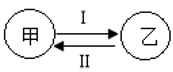 （2）若、、均含有同一种元素，、组成元素相同，的固体俗称“干冰”，则的化学式是________。
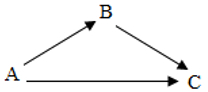  年我国高铁总里程将突破万公里，提前一年实现《中长期铁路网规划》的宏伟目标。  （1）动车电路中的导线大多选用铜制造的，这是利用了铜的________性。（2）动车表面喷漆主要是为了防止外壳腐蚀，其原理是________。（3）铁路焊接的原理为：高温下，铝与氧化铁反应得到熔融的铁与氧化铝。该反应的化学方程式为_____________________，基本反应类型为________反应。（4）某工厂将生产过程中产生的含铜废料按图进行回收并合理应用：

①步骤Ⅰ反应的化学方程式为：________。
②古代“湿法冶金”的原理与图中步骤________（填“Ⅰ”“Ⅱ”或“Ⅲ”）的反应原理相同。
③从“不溶物”中提纯铜单质可用的方法有________。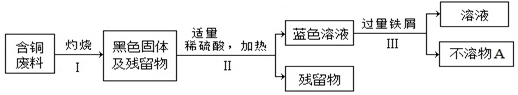  下图是实验室制取气体的有关装置图，据图回答下列问题：
  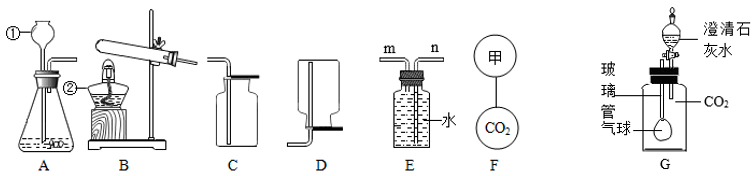 （1）写出图中标号仪器的名称：①________，②________。（2）实验室制取的化学方程式为________，收集装置为________（填装置序号），验满的方法是________。（3）若用氯酸钾制取氧气，选用的发生装置为________（填装置序号），反应的化学方程式为________，若用装置收集氧气，氧气应从________（填“”或“”）端通入；（4）若要中的两个气球悬浮在空气中，则甲可能是________（填序号）：
．空气     ．氧气     ．氢气（5）装置中集气瓶中预先装满气体，打开分液漏斗活塞加入足量澄清石灰水，观察到的现象是气球________（填“变大”“变小”或“不变”）。 实验室中用一氧化碳还原纯净的粉末。

反应后装置中玻璃管内固体粉末由红色全部变为黑色。小明同学认为该黑色固体全部是铁，但小军同学提出了质疑，于是同学们提出查阅资料，寻求真理。
【查阅资料】一氧化碳还原的固体产物的成分与反应温度、时间有关，产物可能是、、
几种物质的性质
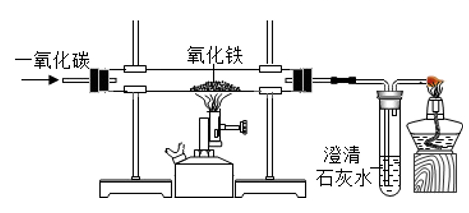 已知反应：，溶液呈棕黄色。  【实验】（1）该小组同学将反应后的黑色固体研细后，用磁铁吸引，发现黑色粉末全部能被吸引，则该黑色粉末中不可能含有和________（填化学式）。
黑色固体粉末的成分是什么？
猜想Ⅰ：全部为
猜想Ⅱ：全部为
猜想Ⅲ：________（填化学式）。（2）实验：将黑色粉末加入到足量的稀盐酸中，全部溶解，观察现象：
①有无色气体产生，②溶液呈棕黄色。
由上述实验现象，得出上述猜想________正确。【评价与反思】（3）装置中澄清石灰水的作用是___________；若撤出装置中点燃的酒精灯可能造成的后果是______________________。 碳酸钙是牙膏中一种常用的摩擦剂，可用石灰石作原料来制备。宜昌市某牙膏厂现有一批石灰石样品，小丽为探究所含碳酸钙的质量分数，称取样品，磨成粉末后，放在电炉上高温煅烧至质量不再发生变化，称量剩余物质量为。
（有关反应的化学方程式为：，假设石灰石样品中杂质不参加反应。）
据此我能计算：  （1）生成二氧化碳的质量________；（2）此石灰石样品中碳酸钙的质量分数。新 课  标第  一 网 实验目的实验方法过氧化氢溶液和水加入二氧化锰，观察炭粉与氧化铜粉末取样后，分别在空气中灼烧与加等量水溶解，观察溶液颜色二氧化碳和氮气燃着的木条甲乙丙丁反应前质量反应后质量未测紧缺性轻度缺水中度缺水重度缺水极度缺水人均水量/（）物质性质颜色黑色红色黑色黑色能否被磁铁吸引能不能不能能